«Знакомство с избирательным процессом!»По инициативе территориальной избирательной комиссии Октябрьского района совместно с администрацией Октябрьского района 16 ноября 2018 года учащиеся МБОУ СОШ №36 посетили выставку-экскурсию «Выборы в калейдоскопе Пензенской истории» в Пензенском государственном краеведческом музее.Ребята познакомились с историей развития органов государственной власти и становления избирательного права со времен Российской империи.Подобные мероприятия важны и необходимы для современного поколения. Они повышают уровень знаний в области обществознания, воспитывают активную гражданскую позицию, формируют чувство ответственности за будущее своей страны.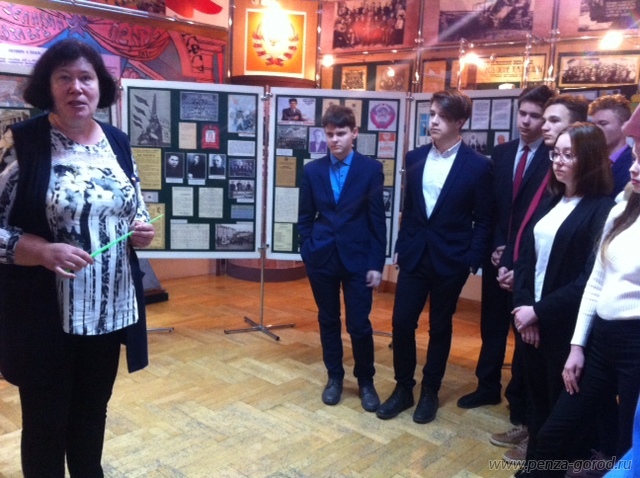 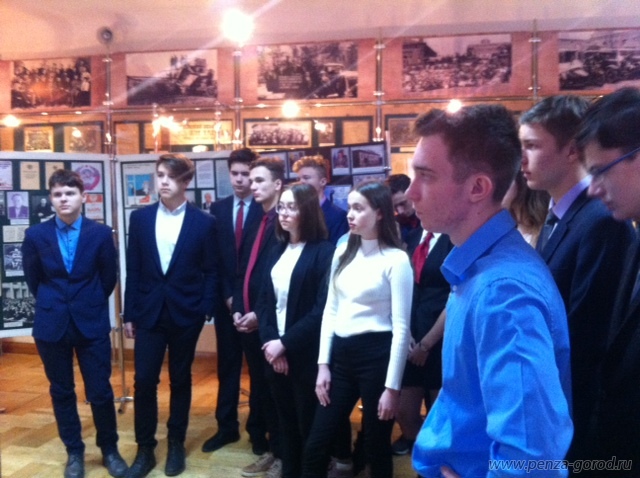 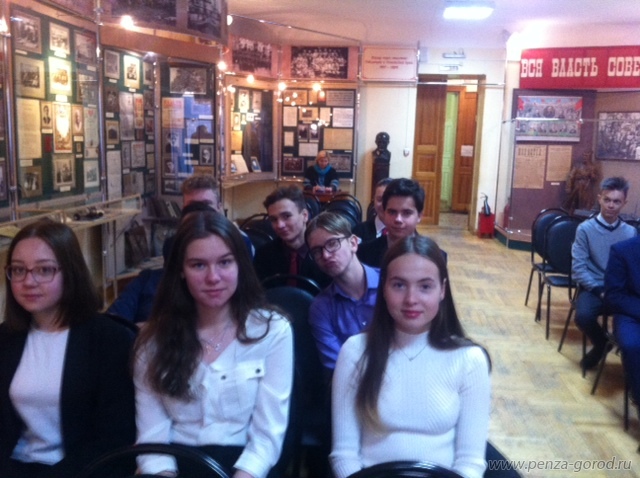 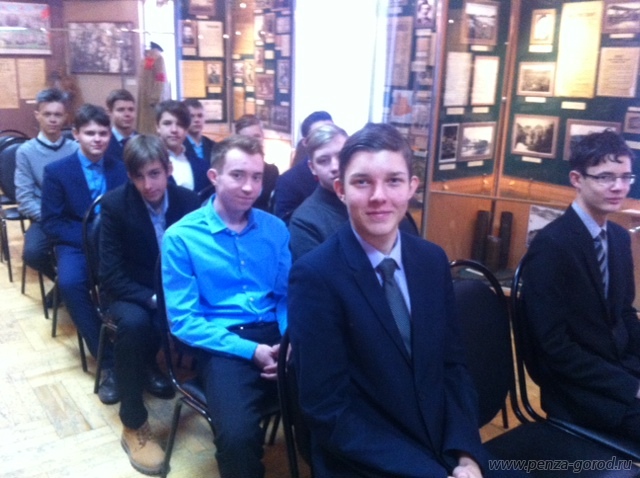 